Publicado en Málaga el 12/06/2019 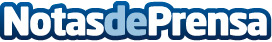 Médicos estéticos recuerdan recomendaciones de la OMS en del Día Europeo de Prevención del Cáncer de Piel El Día Europeo de la Prevención del Cáncer de Piel se celebrará mañana 13 de junio y está proclamado por la Unión Europea. En España se registran cada año 6.000 nuevos casos de cáncer de piel, lo que representa un aumento del 7% anual. El principal factor de riesgo para el cáncer de piel, melanoma o no melanoma, es la radiación solar, concretamente la radiación ultravioleta (UV)Datos de contacto:Manuel Murillo607984623Nota de prensa publicada en: https://www.notasdeprensa.es/medicos-esteticos-recuerdan-recomendaciones-de Categorias: Medicina Sociedad http://www.notasdeprensa.es